6.8 Quiz I Review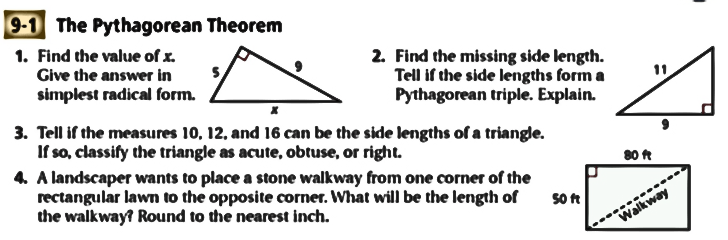 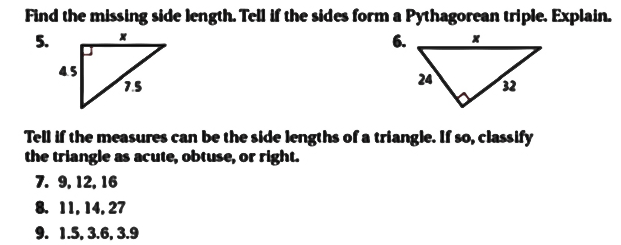 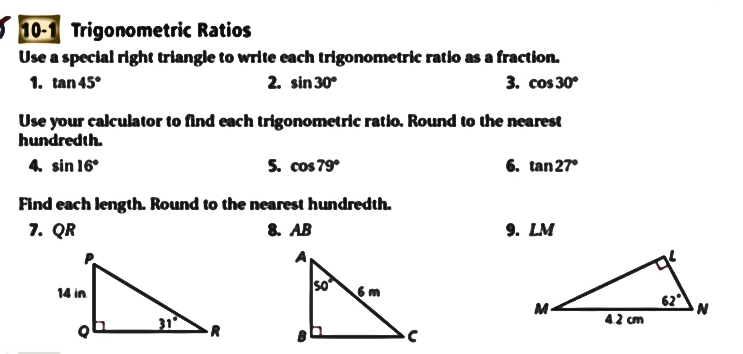 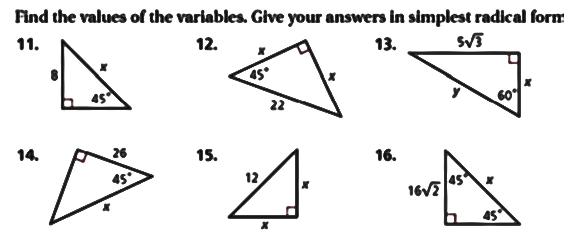 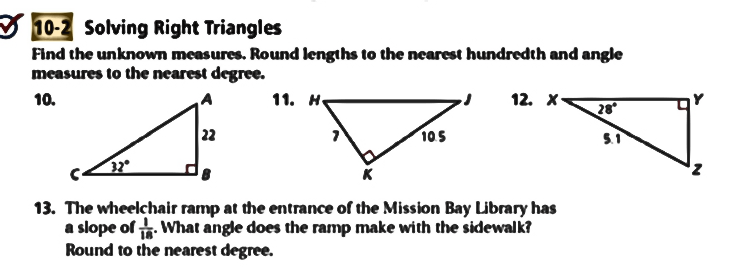 